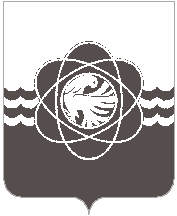 20 сессии пятого созываот 20.02.2021  № 151О принятии в муниципальнуюсобственность объектов движимого имуществаВ соответствии со статьей 26 Устава муниципального образования «город Десногорск» Смоленской области, пунктом 2.3 Положения о порядке владения, пользования и распоряжения муниципальным имуществом муниципального образования «город Десногорск» Смоленской области, утвержденным решением Десногорского городского Совета от 24.04.2012 № 620, рассмотрев обращение Администрации муниципального образования «город Десногорск» Смоленской области  от 22.01.2021 № 14, учитывая рекомендации постоянной депутатской комиссии планово-бюджетной,  по налогам, финансам и инвестиционной деятельности, Десногорский городской СоветРЕШИЛ:1. Принять от Акционерного Общества «Атомтранс» безвозмездно в собственность муниципального образования «город Десногорск» Смоленской области объекты движимого имущества: - копия 120-мм полкового миномета образца 1938 г. «ПН-38» (макет в натуральную величину);- макет пограничного столба;- экспонат «Оружие победы».2. Настоящее решение опубликовать в газете «Десна».Председатель Десногорского городского Совета   А.А. ТерлецкийГлава      муниципального    образования«город Десногорск» Смоленской области                                   А.Н. Шубин